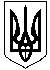 НОВОСАНЖАРСЬКА СЕЛИЩНА РАДАНОВОСАНЖАРСЬКОГО РАЙОНУ ПОЛТАВСЬКОЇ ОБЛАСТІ( сімнадцята сесія селищної ради сьомого скликання)РІШЕННЯ20  грудня  2018  року           смт Нові Санжари                                     № 12Про створення комунального підприємства"КомунСервіс"  Новосанжарської селищної ради       Відповідно до пункту 30 частини 1 статті 26 Закону України "Про місцеве самоврядування в Україні", статті 78 Господарського кодексу України, враховуючи необхідність створення комунального підприємства по наданню житлово-комунальних послуг і обслуговування  населення, та з метою створення  сприятливих умов для життєдіяльності жителів Новосанжарської об’єднаної територіальної громади, селищна рада    ВИРІШИЛА:1. Створити комунальне підприємство "КомунСервіс"  Новосанжарської селищної ради по наданню житлово-комунальних послуг та обслуговування населення, юридична адреса: смт Нові Санжари, вул. Незалежності, 34/7.2. Зареєструвати комунальне підприємство "КомунСервіс" Новосанжарської селищної ради в порядку, встановленому діючим законодавством України.3. Контроль за виконанням цього рішення покласти на постійну комісію селищної ради з питань житлово-комунального господарства, благоустрою, торгового та побутового обслуговування.Селищний голова                                                                                    І. О. Коба